Порядок весеннего призыва – 2019Порядок призыва в армию в 2019 году в Российской Федерации регламентирован Федеральным законом от  28.03.1998 № 53-ФЗ «О воинской обязанности и военной службе», а также постановлением Правительства РФ от 11.11.2006 № 663 «Об утверждении Положения о призыве на военную службу граждан Российской Федерации». 	Призыв в армию – это комплекс  мероприятий, включающих в себя явку на медицинское освидетельствование и заседание призывной комиссии, а также явку в указанные в повестке военного комиссариата время и место для отправки к месту прохождения военной службы и нахождение в военном комиссариате до начала военной службы. 	Призыву в армию предшествует постановка на воинский учет. 	Призыв на военную службу осуществляет призывная комиссия, созданная в муниципальном образовании внутригородского  муниципального округа на территории Василеостровского района г. Санкт-Петербурга, состав которой утвержден постановлением Губернатора Санкт-Петербурга от 04.04.2019 № 21-пг.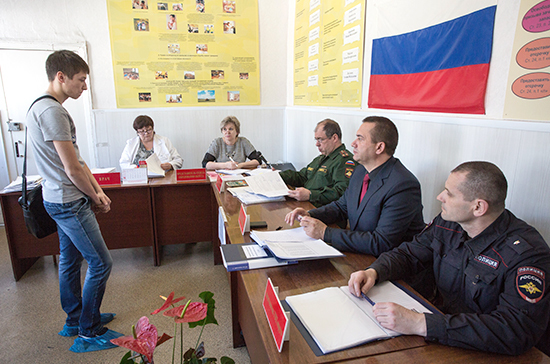 